Задание № 22 Культура и искусство России XIX векаУкажите авторов,  названия картин и архитектурных сооружений.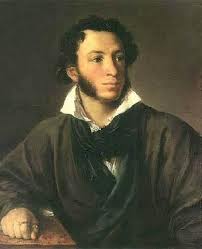 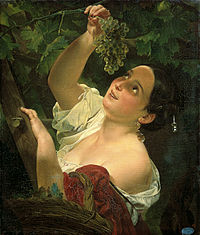 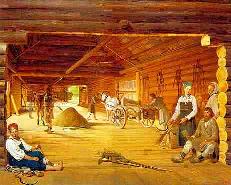 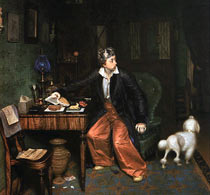 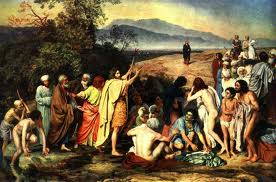 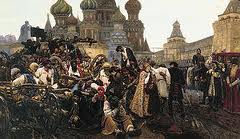 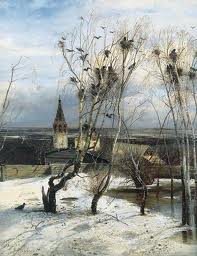 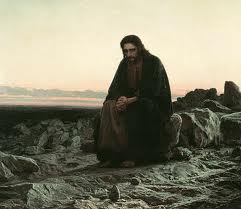 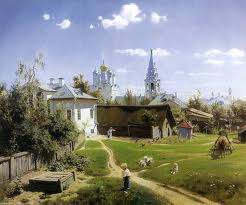 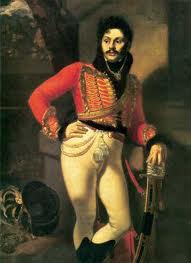 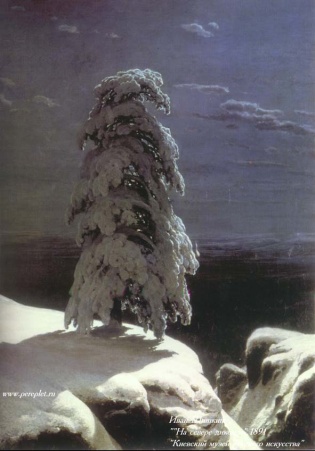 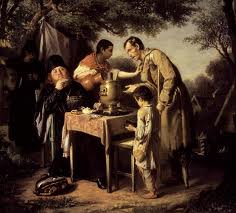 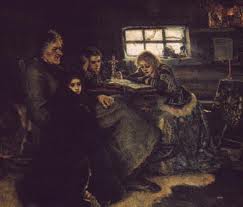 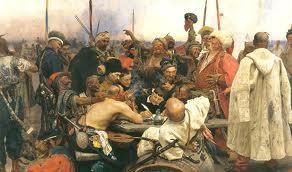 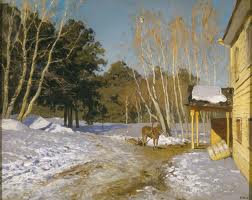 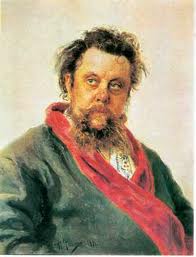 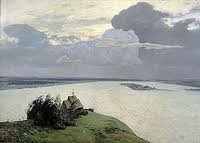 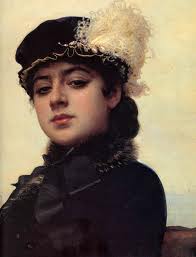 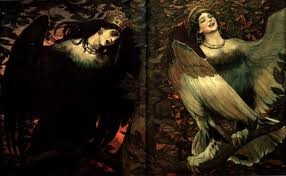 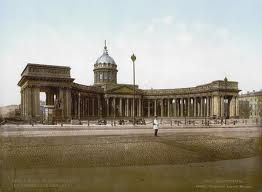 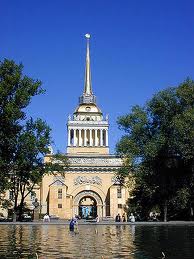 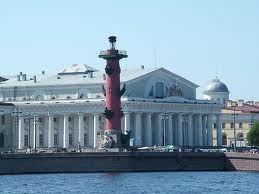 ___________________________Форма отчетности: Дистанционно.Сроки отчетности: до 21 октября.